上海建桥学院课程教学进度计划表一、基本信息二、课程教学进度三、评价方式以及在总评成绩中的比例任课教师：章培新         系主任审核：             日期：2022.9.10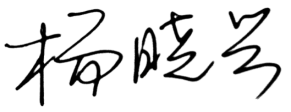 课程代码2020103课程名称外贸日语函电课程学分2总学时32授课教师章培新教师邮箱2247556019@qq.com上课班级本日20-4、5班上课教室二教305答疑时间时间 : 周一5-6节 地点: 二教305  电话：136-7175-0538时间 : 周一5-6节 地点: 二教305  电话：136-7175-0538时间 : 周一5-6节 地点: 二教305  电话：136-7175-0538主要教材《新编国际商务日语写作》南开大学出版社  王健宜 主编《新编国际商务日语写作》南开大学出版社  王健宜 主编《新编国际商务日语写作》南开大学出版社  王健宜 主编参考资料《国际经贸日语》《国际经贸日语》《国际经贸日语》周次教学内容教学方式作业1ビジネス文書の書式(1)讲课；讨论复习；预习2ビジネス文書の書式(2)讲课；讨论复习；预习3文章語と話し言葉讲课；讨论复习；预习4敬語と丁寧語讲课；讨论复习；预习5挨拶通信文讲课；讨论复习；预习6契約書の書き方讲课；讨论复习；预习7輸出入各システムでの通信文讲课；讨论复习；预习8輸出入各システムでの通信文讲课；讨论复习；预习9请求信函·询问、答复信函讲课；讨论复习；预习10询盘、报价及订购信函讲课；讨论复习；预习11五一放假12致意信函·祝贺信函讲课；讨论复习；预习13邀请信函及请帖讲课；讨论复习；预习14介绍信函·通知信函讲课；讨论复习；预习15クレームについての通信文讲课；讨论复习；预习16その他の通信文讲课；讨论复习；预习项目期末考试（1）过程考核1（X1）过程考核2（X2）过程考核3（X3）考核形式闭卷随堂小测验随堂   小测验随堂小测验占总评成绩的比例60%15%10%15%